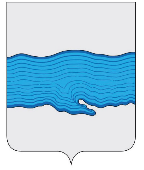 Ивановская областьПриволжский муниципальный районПлесское городское поселениеВЕСТНИКСОВЕТА И АДМИНИСТРАЦИИПЛЕССКОГО ГОРОДСКОГО ПОСЕЛЕНИЯВыпуск № 806.04.2020№ 8 от 06.04.2020Официальное издание нормативно-правовых актовСовета и администрации Плёсского городского поселенияСОДЕРЖАНИЕ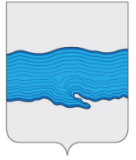 Совет Плесского городского поселенияПриволжского муниципального районаИвановской областиРЕШЕНИЕг. Плес от «06» апреля 2020 г.                                                                                                   № 9О внесении изменений в решение Совета Плесского городского поселения от 26.03.2020 г. № 6 «О введении на территории Плесского городского поселения Приволжского муниципального района Ивановской области режима повышенной готовности»В соответствии с федеральным законом от 06.10.2003 N 131-ФЗ «Об общих принципах организации местного самоуправления в Российской Федерации», Совет Плесского городского поселения РЕШИЛ:1. Внести изменения в решение Совета Плесского городского поселения от 26.03.2020 г. № 6 «О введении на территории Плесского городского поселения Приволжского муниципального района Ивановской области режима повышенной готовности» (в редакции решения Совета Плесского городского поселения от 01.04.2020 г. №8):1.1 Решение изложить в следующей редакции:«О введении на территории Плесского городского поселения Приволжского муниципального района Ивановской области режима повышенной готовностиВ соответствии с федеральными законами от 21.12.1994 № 68-ФЗ «О защите населения и территорий от чрезвычайных ситуаций природного и техногенного характера», от 30.03.1999 № 52-ФЗ «О санитарно-эпидемиологическом благополучии населения», постановлением Главного государственного санитарного врача Российской Федерации от 02.03.2020 №5 «О дополнительных мерах по снижению рисков завоза и распространения новой коронавирусной инфекции (2019-nCoV), на основании Указа Губернатора Ивановской области от 17.03.2020 № 23-уг «О введении на территории Ивановской области режима повышенной готовности» и в целях предотвращения распространения новой коронавирусной инфекции (2019-nCoV) на территории Плесского городского поселения Приволжского муниципального района Ивановской области, Совет Плесского городского поселения 1.  Ввести на территории города Плеса режим повышенной готовности.2. С 27.03.2020 г. по 30.04.2020 г.:2.1. Приостановить заезд туристов и отдыхающих в частные гостиницы, дома отдыха и санаторно-курортные учреждения, расположенные на территории Плесского городского поселения;2.2. Обязать граждан, находящихся на отдыхе и лечении в частных гостиницах, домах отдыха и санаторно-курортных учреждениях, расположенных на территории Плесского городского поселения, не покидать территорию учреждения;2.3. Приостановить посещение города Плеса организованными группами туристов.3. Обязать соблюдать режим самоизоляции граждан в возрасте старше 65 лет, включая лиц, состоящих на диспансерном учете в связи с сердечно-сосудистыми, онкологическими заболеваниями, сахарным диабетом до улучшения санитарно- эпидемиологической ситуации. Режим изоляции должен быть обеспечен по месту проживания указанных лиц либо в иных помещениях, в том числе в жилых и садовых домах.3.1. Обязать граждан, находящихся на территории Плесского городского поселения, в период с 00.00 02.04.2020 и до издания соответствующего решения Совета Плесского городского поселения не покидать места проживания (пребывания), за исключением случаев:    обращения за экстренной (неотложной) медицинской помощью и случаев иной прямой угрозы жизни и здоровью;    следования к месту (от места) работы (службы), которая не приостановлена в соответствии с федеральными и региональными нормативными правовыми актами, а также случаев, если такое передвижение непосредственно связано с осуществлением профессиональной (служебной) деятельности, в том числе оказанием транспортных услуг и услуг доставки;      осуществления волонтерской деятельности;      следования граждан к месту (от места) проживания (пребывания) родственников, относящихся к категориям лиц, указанных в п. 3 настоящего решения, а также лиц, имеющих ограничения в самообслуживании и требующих посторонней помощи;      следования к ближайшему месту приобретения товаров, работ, услуг, реализация которых не ограничена в соответствии с настоящим указом;      выгула домашних животных;      выноса отходов до ближайшего места накопления отходов.      3.2. Обязать граждан при нахождении на улице и в других общественных местах:      соблюдать дистанцию до других граждан не менее 1,5 метра;      не собираться компаниями более 2 человек;      Исключением являются случаи:      оказания услуг по перевозке пассажиров и багажа в общественном транспорте;      совместного нахождения на улице и в других общественных местах родителей (законных представителей) с несовершеннолетними детьми, совместно проживающих членов семьи, при соблюдении ими положений п. 3.1 настоящего решения;      выполнения гражданами служебных (должностных) обязанностей, направленных на оказание медицинской и социальной помощи, обеспечение санитарно- эпидемиологического благополучия, противодействие преступности, охрану общественного порядка и собственности.      3.3. Обязать граждан, находящихся на территории Плесского городского поселения, иметь при себе документы, удостоверяющие личность, документы, подтверждающие осуществление ими на территории Плесского городского поселения профессиональной (служебной) деятельности, которая не приостановлена в соответствии с федеральными и региональными нормативными правовыми актами;     3.4. Администрации Плесского городского поселения принять меры по контролю за соблюдением гражданами, находящимися на территории Плесского городского поселения, ограничительных мероприятий, установленных настоящим решением, в пределах полномочий.4. Приостановить с 27.03.2020 г по 30.04.2020 г.:4.1. Проведение на территории Плесского городского поселения досуговых, развлекательных, зрелищных, культурных, физкультурных, спортивных, выставочных, просветительских, рекламных и иных подобных мероприятий с очным присутствием граждан, а также оказание соответствующих услуг, в том числе в парках культуры и отдыха, на аттракционах и в иных местах массового посещения граждан;4.2. Работу ресторанов, кафе, столовых, буфетов, баров, закусочных и иных предприятий общественного питания, за исключением обслуживания на вынос без посещения гражданами помещений таких предприятий, а также доставки заказов.5. Контроль за выполнением настоящего решения возложить на Администрацию Плесского городского поселения. ..»6. Опубликовать решение в официальном издании нормативно-правовых актов Совета и Администрации «Вестник Совета и Администрации Плесского городского поселения».7. Настоящее решение вступает в силу с момента опубликования. Председатель Совета Плесского  городского поселения                                                                                                        Т.О. Каримов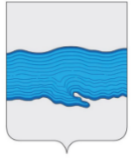 Совет Плесского городского поселенияПриволжского муниципального районаИвановской областиРЕШЕНИЕг. Плес«06» апреля 2020 г.                                                                                                           № 10О внесении изменений в решение Совета Плесского городского поселения от 26.03.2020 г. №7 «Об ограничении дорожного движения в городе Плесе на период сложной санитарно-эпидемиологической ситуации в связи с распространением новой коронавирусной инфекции COVID-2019»Учитывая сложившуюся эпидемиологическую ситуацию по заболеваемости новой коронавирусной инфекции (COVID-2019), с целью предупреждения распространения заболеваний среди населения Плесского городского поселения, руководствуясь пунктом 6 части 1 статьи 51 Федерального закона от  30.03.1999 № 52-ФЗ «О санитарно-эпидемиологическом благополучии населения», Постановлением Правительства Российской Федерации от 01.12.2004 № 715 «Об утверждении перечня социально значимых заболеваний, представляющих опасность для окружающих», постановлениями Главного государственного санитарного врача Российской Федерации от 02.03.2020 № 5 «О дополнительных мерах по снижению рисков завоза и распространения новой коронавирусной инфекции (2019-nCoV)», от 13.03.2020 № 6 «О дополнительных мерах по снижению рисков распространения COVID-2019», от 18.03.2020 № 7 «Об обеспечении режима изоляции в целях предотвращения распространения COVID-2019», Совет Плесского городского поселеренияРЕШИЛ:Внести изменения в решение Совета Плесского городского поселения от 26.03.2020 г. №7 «Об ограничении дорожного движения в городе Плесе на период сложной санитарно-эпидемиологической ситуации в связи с распространением новой коронавирусной инфекции COVID-2019»:Пункты 1, 2 решения читать в следующей редакции: «1. Запретить с 06.04.2020 г. по 30.04.2020 г. въезд в город Плес туристических автобусов.Ограничить с 06.04.2020 г. по 30.04.2020 г. въезд в город Плес автомобильного транспорта.»3.	Контроль за выполнением настоящего решения возложить на Администрацию Плесского городского поселения.4.	Опубликовать решение в официальном издании нормативно-правовых актов Совета и Администрации «Вестник Совета и Администрации Плесского городского поселения».5.	Настоящее решение вступает в силу с момента опубликования.Председатель Совета Плесского городского поселения                                                Т.О. Каримов№ и дата принятия ДокументаНаименование документаНомера страницСовет Плёсского городского поселенияСовет Плёсского городского поселенияот 06.04.2020 № 9Решение «О внесении изменений в решение Совета Плесского городского поселения от 26.03.2020 г. № 6 «О введении на территории Плесского городского поселения Приволжского муниципального района Ивановской области режима повышенной готовности»3от 06.04.2020 № 10Решение «О внесении изменений в решение Совета Плесского городского поселения от 26.03.2020 г. №7 «Об ограничении дорожного движения в городе Плесе на период сложной санитарно-эпидемиологической ситуации в связи с распространением новой коронавирусной инфекции COVID-2019»5